a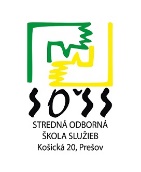 			            Stredná odborná škola SLUŽIEB, Košická 20, 080 01  PREŠOV 	Študijný odbor:	6426 L Vlasová kozmetikaŠkolský rok: 		2022 / 2023Trieda:			II. GPRAKTICKÁ ČASŤ ODBORNEJ ZLOŽKY MATURITNEJ SKÚŠKYOBHAJOBA VLASTNÉHO PROJEKTUTÉMA: ..........................................AUTOR: Meno PriezviskoKONZULTANT:  Mgr. Meno Priezvisko V Y H L Á S E N I EVyhlasujem, že projekt „.......................................“ je moja pôvodná práca. Prácu som vypracovala samostatne a použila som zdroje, ktoré sú uvedené v zozname použitej literatúry.                                                                                           podpis autoraOBSAHÚVOD	31  TEORETICKÉ VÝCHODISKÁ	41.1 TVORBA ÚČESU	41.2 TVÁR	41.3 VÝBER MODELKY	41.4 LÍČENIE	41.5 NECHTY	42 NÁSTROJE, MATERIÁL  A POMÔCKY PRI TVORBE ÚČESU	52.1  POUŽITÉ NÁSTROJE	52.2  POUŽITÉ POMÔCKY	52.3 POUŽITÝ MATERIÁL	53 TECHNOLOGICKÝ POSTUP PRI TVORBE ÚČESU	63.1 PRACOVNÝ POSTUP	64 PRACOVNÝ POSTUP A POMÔCKY PRI LÍČENÍ	74.1 PRACOVNÝ POSTUP	74.2  NÁSTROJE,  POMÔCKY A MATERIÁL NA LÍČENIE	75 PREVÁDZKOVÁ HYGIENA	85.1 HYGIENA	85.2 BOZP	85.3 OSOBNÁ HYGIENA	85.4 EKOLÓGIA	86 KALKULÁCIA	96.1 PRIAMY MATERIÁL	96.2 VÝPOČET KALKULÁCIE	10ZÁVER	11ZOZNAM ODKAZOV	12ZOZNAM PRÍLOH	13PRÍLOHA 1 Inšpirácia k téme	13PRÍLOHA 2 Líčenie a úprava vlasov modelky	13PRÍLOHA 3 Modelka pred a po úprave	13ÚVODXxxxxxx xxxxxxx xxxxxxxxxx x xxxxxxxxx xxxxxxxxxxxxxx xxxxxxxx xxxxx xxxx   xxxx xxxxx xxxxxxxxx, xxxxxxxxx xxxxxxxxxx xxxxxxxxxxx xxxxxxxxxx xxxxx xxxx   xxxx xxxxx xxxxxxxxx xxxxxxxxx xxxxxxxxxx xxxxxxxxxxx xxxxxxxxxx xxxxx xxxx   xxxx xxxxx xxxxxxxxx xxxxxxxxx xxxxxxxxxx xxxxxxxxxxx xxxxxxxxxx xxxxx xxxx   xxxx xxxxx xxxxxxxxx xxxxxxxxx xxxxxxxxxx xxxxxxxxxxx xxxxxxxxxx.Xxxxxxx xxxxxxx xxxxxxxxxx x xxxxxxxxx xxxxxxxxxxxxxx xxxxxxxx xxxxx xxxx   xxxx xxxxx xxxxxxxxx xxxxxxxxx xxxxxxxxxx xxxxxxxxxxx xxxxxxxxxx xxxxx xxxx   xxxx xxxxx xxxxxxxxx xxxxxxxxx xxxxxxxxxx xxxxxxxxxxx xxxxxxxxxx xxxxx xxxx   xxxx xxxxx xxxxxxxxx xxxxxxxxx xxxxxxxxxx xxxxxxxxxxx xxxxxxxxxx xxxxx xxxx   xxxx xxxxx xxxxxxxxx xxxxxxxxx xxxxxxxxxx xxxxxxxxxxx xxxxxxxxxx.Xxxxxxx xxxxxxx xxxxxxxxxx x xxxxxxxxx xxxxxxxxxxxxxx xxxxxxxx xxxxx xxxx   xxxx xxxxx xxxxxxxxx xxxxxxxxx xxxxxxxxxx xxxxxxxxxxx xxxxxxxxxx xxxxx xxxx   xxxx xxxxx xxxxxxxxx xxxxxxxxx xxxxxxxxxx xxxxxxxxxxx xxxxxxxxxx xxxxx xxxx   xxxx xxxxx xxxxxxxxx xxxxxxxxx xxxxxxxxxx xxxxxxxxxxx xxxxxxxxxx xxxxx xxxx   xxxx xxxxx xxxxxxxxx xxxxxxxxx xxxxxxxxxx xxxxxxxxxxx xxxxxxxxxx.1  TEORETICKÉ VÝCHODISKÁXxxxxxx xxxxxxx xxxxxxxxxx x xxxxxxxxx xxxxxxxxxxxxxx xxxxxxxx xxxxx xxxx   xxxx xxxxx xxxxxxxxx xxxxxxxxx xxxxxxxxxx xxxxxxxxxxx xxxxxxxxxx 1.1 TVORBA ÚČESUXxxxxxx xxxxxxx xxxxxxxxxx x xxxxxxxxx xxxxxxxxxxxxxx xxxxxxxx xxxxx xxxx   xxxx xxxxx xxxxxxxxx xxxxxxxxx xxxxxxxxxx xxxxxxxxxxx xxxxxxxxxx 1.2 TVÁRXxxxxxx xxxxxxx xxxxxxxxxx x xxxxxxxxx xxxxxxxxxxxxxx xxxxxxxx xxxxx xxxx   xxxx xxxxx xxxxxxxxx xxxxxxxxx xxxxxxxxxx xxxxxxxxxxx xxxxxxxxxx 1.3 VÝBER MODELKYXxxxxxx xxxxxxx xxxxxxxxxx x xxxxxxxxx xxxxxxxxxxxxxx xxxxxxxx xxxxx xxxx   xxxx xxxxx xxxxxxxxx xxxxxxxxx xxxxxxxxxx xxxxxxxxxxx xxxxxxxxxx 1.4 LÍČENIEXxxxxxx xxxxxxx xxxxxxxxxx x xxxxxxxxx xxxxxxxxxxxxxx xxxxxxxx xxxxx xxxx   xxxx xxxxx xxxxxxxxx xxxxxxxxx xxxxxxxxxx xxxxxxxxxxx xxxxxxxxxx 1.5 NECHTYXxxxxxx xxxxxxx xxxxxxxxxx x xxxxxxxxx xxxxxxxxxxxxxx xxxxxxxx xxxxx xxxx   xxxx xxxxx xxxxxxxxx xxxxxxxxx xxxxxxxxxx xxxxxxxxxxx xxxxxxxxxx 2 NÁSTROJE, MATERIÁL  A POMÔCKY PRI TVORBE ÚČESUXxxxxxx xxxxxxx xxxxxxxxxx x xxxxxxxxx xxxxxxxxxxxxxx xxxxxxxx xxxxx xxxx   xxxx xxxxx xxxxxxxxx xxxxxxxxx xxxxxxxxxx xxxxxxxxxxx xxxxxxxxxx 2.1  POUŽITÉ NÁSTROJENa realizáciu sme potrebovali:xxxxxxxxxxxxx,xxxxxxxx,xxxxxxxxxxxxxxx.2.2  POUŽITÉ POMÔCKYXxxx xxxxx xxxx xxxxx:xxxxxxxxxxxxx,xxxxxxxx,xxxxxxxxxxxxxxx.2.3 POUŽITÝ MATERIÁLXxxx xxxxx xxxx xxxxx:xxxxxxxxxxxxx,xxxxxxxx,xxxxxxxxxxxxxxx.3 TECHNOLOGICKÝ POSTUP PRI TVORBE ÚČESUXxxxxxx xxxxxxx xxxxxxxxxx x xxxxxxxxx xxxxxxxxxxxxxx xxxxxxxx xxxxx xxxx   xxxx xxxxx xxxxxxxxx xxxxxxxxx xxxxxxxxxx xxxxxxxxxxx xxxxxxxxxx 3.1 PRACOVNÝ POSTUPXxxxxxx xxxxxxx xxxxxxxxxx x xxxxxxxxx xxxxxxxxxxxxxx xxxxxxxx xxxxx xxxx   xxxx xxxxx xxxxxxxxx xxxxxxxxx xxxxxxxxxx xxxxxxxxxxx xxxxxxxxxx Xxxxxxx xxxxxxx xxxxxxxxxx x xxxxxxxxx xxxxxxxxxxxxxx xxxxxxxx xxxxx xxxx   xxxx xxxxx xxxxxxxxx xxxxxxxxx xxxxxxxxxx xxxxxxxxxxx xxxxxxxxxx xxxxx xxxx   xxxx xxxxx xxxxxxxxx xxxxxxxxx xxxxxxxxxx xxxxxxxxxxx xxxxxxxxxx xxxxx xxxx   xxxx xxxxx xxxxxxxxx xxxxxxxxx xxxxxxxxxx xxxxxxxxxxx xxxxxxxxxx xxxxx xxxx   xxxx xxxxx xxxxxxxxx xxxxxxxxx xxxxxxxxxx xxxxxxxxxxx xxxxxxxxxx.Xxxxxxx xxxxxxx xxxxxxxxxx x xxxxxxxxx xxxxxxxxxxxxxx xxxxxxxx xxxxx xxxx   xxxx xxxxx xxxxxxxxx xxxxxxxxx xxxxxxxxxx xxxxxxxxxxx xxxxxxxxxx Xxxxxxx xxxxxxx xxxxxxxxxx x xxxxxxxxx xxxxxxxxxxxxxx xxxxxxxx xxxxx xxxx   xxxx xxxxx xxxxxxxxx xxxxxxxxx xxxxxxxxxx xxxxxxxxxxx xxxxxxxxxx xxxxx xxxx   xxxx xxxxx xxxxxxxxx xxxxxxxxx xxxxxxxxxx xxxxxxxxxxx xxxxxxxxxx xxxxx xxxx   xxxx xxxxx xxxxxxxxx xxxxxxxxx xxxxxxxxxx xxxxxxxxxxx xxxxxxxxxx xxxxx xxxx   xxxx xxxxx xxxxxxxxx xxxxxxxxx xxxxxxxxxx xxxxxxxxxxx xxxxxxxxxx.4 PRACOVNÝ POSTUP A POMÔCKY PRI LÍČENÍXxxxxxx xxxxxxx xxxxxxxxxx x xxxxxxxxx xxxxxxxxxxxxxx xxxxxxxx xxxxx xxxx   xxxx xxxxx xxxxxxxxx xxxxxxxxx xxxxxxxxxx xxxxxxxxxxx xxxxxxxxxx Xxxxxxx xxxxxxx xxxxxxxxxx x xxxxxxxxx xxxxxxxxxxxxxx xxxxxxxx xxxxx xxxx   xxxx xxxxx xxxxxxxxx xxxxxxxxx xxxxxxxxxx xxxxxxxxxxx xxxxxxxxxx xxxxx xxxx   xxxx xxxxx xxxxxxxxx xxxxxxxxx xxxxxxxxxx xxxxxxxxxxx xxxxxxxxxx xxxxx xxxx   xxxx xxxxx xxxxxxxxx xxxxxxxxx xxxxxxxxxx xxxxxxxxxxx xxxxxxxxxx xxxxx xxxx   xxxx xxxxx xxxxxxxxx xxxxxxxxx xxxxxxxxxx xxxxxxxxxxx xxxxxxxxxx.4.1 PRACOVNÝ POSTUPXxxxxxx xxxxxxx xxxxxxxxxx x xxxxxxxxx xxxxxxxxxxxxxx xxxxxxxx xxxxx xxxx   xxxx xxxxx xxxxxxxxx xxxxxxxxx xxxxxxxxxx xxxxxxxxxxx xxxxxxxxxx Xxxxxxx xxxxxxx xxxxxxxxxx x xxxxxxxxx xxxxxxxxxxxxxx xxxxxxxx xxxxx xxxx   xxxx xxxxx xxxxxxxxx xxxxxxxxx xxxxxxxxxx xxxxxxxxxxx xxxxxxxxxx xxxxx xxxx   xxxx xxxxx xxxxxxxxx xxxxxxxxx xxxxxxxxxx xxxxxxxxxxx xxxxxxxxxx xxxxx xxxx   xxxx xxxxx xxxxxxxxx xxxxxxxxx xxxxxxxxxx xxxxxxxxxxx xxxxxxxxxx xxxxx xxxx   xxxx xxxxx xxxxxxxxx xxxxxxxxx xxxxxxxxxx xxxxxxxxxxx xxxxxxxxxx.4.2  NÁSTROJE,  POMÔCKY A MATERIÁL NA LÍČENIEXxxx xxxxx xxxx xxxxx:xxxxxxxxxxxxx,xxxxxxxx,xxxxxxxxxxxxxxx.5 PREVÁDZKOVÁ HYGIENA
5.1 HYGIENAXxxxxxx xxxxxxx xxxxxxxxxx x xxxxxxxxx xxxxxxxxxxxxxx xxxxxxxx xxxxx xxxx   xxxx xxxxx xxxxxxxxx xxxxxxxxx xxxxxxxxxx xxxxxxxxxxx xxxxxxxxxx 5.2 BOZPXxxxxxx xxxxxxx xxxxxxxxxx x xxxxxxxxx xxxxxxxxxxxxxx xxxxxxxx xxxxx xxxx   xxxx xxxxx xxxxxxxxx xxxxxxxxx xxxxxxxxxx xxxxxxxxxxx xxxxxxxxxx 5.3 OSOBNÁ HYGIENA  Xxxxxxx xxxxxxx xxxxxxxxxx x xxxxxxxxx xxxxxxxxxxxxxx xxxxxxxx xxxxx xxxx   xxxx xxxxx xxxxxxxxx xxxxxxxxx xxxxxxxxxx xxxxxxxxxxx xxxxxxxxxx 5.4 EKOLÓGIAXxxxxxx xxxxxxx xxxxxxxxxx x xxxxxxxxx xxxxxxxxxxxxxx xxxxxxxx xxxxx xxxx   xxxx xxxxx xxxxxxxxx xxxxxxxxx xxxxxxxxxx xxxxxxxxxxx xxxxxxxxxx 6 KALKULÁCIA6.1 PRIAMY MATERIÁL Xxxxxxx xxxxxxx xxxxxxxxxx x xxxxxxxxx xxxxxxxxxxxxxx xxxxxxxx xxxxx xxxx   xxxx xxxxx xxxxxxxxx xxxxxxxxx xxxxxxxxxx xxxxxxxxxxx xxxxxxxxxx 6.2 VÝPOČET KALKULÁCIE ZÁVERXxxxxxx xxxxxxx xxxxxxxxxx x xxxxxxxxx xxxxxxxxxxxxxx xxxxxxxx xxxxx xxxx   xxxx xxxxx xxxxxxxxx xxxxxxxxx xxxxxxxxxx xxxxxxxxxxx xxxxxxxxxx xxxx   xxxx xxxxx xxxxxxxxx xxxxxxxxx xxxxxxxxxx xxxxxxxxxxx xxxxxxxxxx xxxx   xxxx xxxxx xxxxxxxxx xxxxxxxxx xxxxxxxxxx xxxxxxxxxxx xxxxxxxxxx xxxx   xxxx xxxxx xxxxxxxxx xxxxxxxxx xxxxxxxxxx xxxxxxxxxxx xxxxxxxxxx xxxx   xxxx xxxxx xxxxxxxxx xxxxxxxxx xxxxxxxxxx xxxxxxxxxxx xxxxxxxxxx xxxx   xxxx xxxxx xxxxxxxxx xxxxxxxxx xxxxxxxxxx xxxxxxxxxxx xxxxxxxxxx xxxx   xxxx xxxxx xxxxxxxxx xxxxxxxxx xxxxxxxxxx xxxxxxxxxxx xxxxxxxxxx xxxx   xxxx xxxxx xxxxxxxxx xxxxxxxxx xxxxxxxxxx xxxxxxxxxxx xxxxxxxxxx. ZOZNAM ODKAZOVhttp://..........................................http://..........................................http://..........................................http://..........................................ZOZNAM PRÍLOHPRÍLOHA 1 Inšpirácia k téme PRÍLOHA 2 Líčenie a úprava vlasov modelkyPRÍLOHA 3 Modelka pred a po úprave PRÍLOHA 1 INŠPIRÁCIA K TÉMEPRÍLOHA 2LÍČENIE A ÚPRAVA VLASOV MODELKYObr. 1  Konečná úprava vlasovObr.2  Líčenie modelkyPRÍLOHA 3 MODELKA PRED A PO ÚPRAVEObr.1. Modelka pred úpravouObr.2 Modelka po úpraveDRUHHMOTNOSŤCENASPOTREBASUMA1.Priamy materiál Na jeden úkon/službu spotrebujeme materiál v €2.Priame mzdy     Mzda kaderníčky3.Ostatné priame nákladyZákonné sociálne poistenie pripadajúce na jeden výkon4.Výrobná (prevádzková) réžiaSú to spoločné vyrobené náklady- náklady súvisiace s riadením a obsluhou výrobného procesu, ktoré nemožno priamo určiť na kalkulačnú jednotku (napr. spotreba energie, odpisy prístrojov, oprava a údržba dlhodobého majetku, externe aj vnútropodnikové opravy. Podnik ju obyčajne stanoví % z priamej mzdy.1.-4.Vlastné náklady výroby(spočítať: priamy materiál, priame mzdy, ostatné priame náklady a výrobnú réžiu)5.Správna réžiaSú to spoločné náklady podniku, ktoré sa nezahrnuli do výrobnej réžie. Súvisia s riadením a správou podniku. Napr. náklady na kancelárske potreby, čistiace prostriedky, mzdové náklady zamestnancov správy. Podnik ju obyčajne stanoví % z priamej mzdy.1.-5.Vlastné náklady výkonu(spočítať: vlastné náklady výroby a správnu réžiu)6.Odbytové nákladyObsahujú náklady vynaložené na skladovanie zásob, mzdy zamestnancov na odbytovej časti, spotreba energie vzťahujúca sa na odbytovú časť, propagáciu, reklamu, predaj, expedíciu a pod.1.-6.Odbytové náklady(spočítať: vlastné náklady výkonu a odbytové náklady)7.Zisk z úplných vlastných nákladov výkonu1.-7.Predajná cena bez DPHDPH 20%Predajná cena s DPH